Ahsan 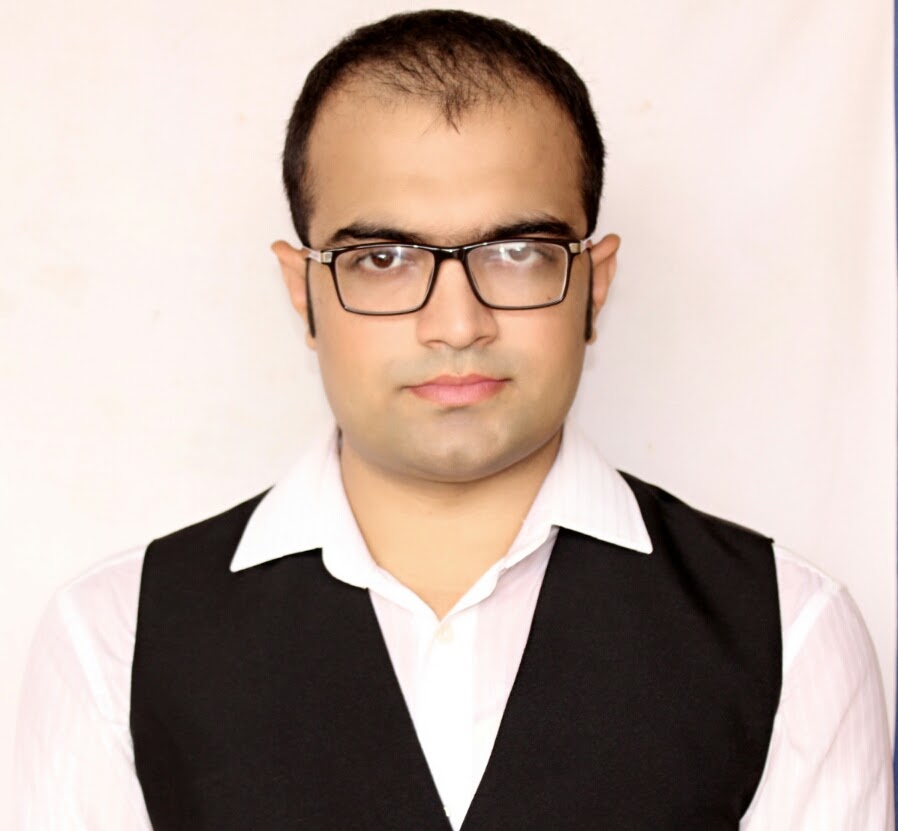 Experience: 5 Years	Educational Qualifications: MBA in HRContact Information: C/o 971504753686 Current Location:, Pakistan Email: ahsan.348909@2freemail.com  Summary & Achievements During the period in Telenor Pakistan, my job description comprised of planning of daily activities as a leader Leading the whole staff to achieve the target required as planned, recruiting the best manpower to meet the organizational needsProviding the team members training and developing merit to assess their performanceMaking sure Incentive should be based on performance appraisal by matching to the position held by union membersSurveying level of satisfaction with the job & compensation which is significant to organizational development, maximizing employees relation & retentionWork Experience 	(2 years)Assistant Manager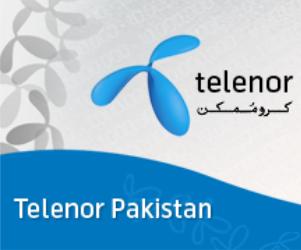 Telenor Pakistan(A leading telecommunication company in Pakistan)10/2015 – still HR policies & administrative functions like job analysis.Coordinating, Maintaining employees relations & conflict resolution, retention according to labor laws & American disability actTraining, learning & development, tracking of accounts, payroll, making deals with partners and stakeholdersManagement & supervision of staff and franchise’ resources to make sure that everything run smoothly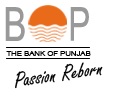 InterneeBank of Punjab(One of the largest semi Govt. Banks in Pakistan)05/2015 - 07/2015Worked there as an internee with the senior officials and gained set of nuances from their experienceVolunteer social Projects (2014 to still)(3 years)Pakistan’s Economy Peace & Difficulties Education system & wastage of US Aid Educational QualificationsMBAVirtual University of Pakistan02/2012 - 09/2015Courses: Human Resource ManagementBAUniversity of Punjab07/2008 – 08/2011Courses: Journalism, English Skills MS Office, HRM, Public speaker, Creative writer, deductive analysis, LeadershipTeam leader & player, Public Relation, , documentation Research, excellent communicatorMultitasking, negotiator & mediator, customer service, creativity and innovativeness Assessment and selection • Behavioral interviewing • Benchmarking • Benefits administration • Budgeting and fiscal control • Business reengineering • Business writing strategies • Change management • Coaching • Collective bargaining • Community service • Compensation management/analysis • Consultant • Contract negotiations • Culture management • Curriculum development • Database management • Decision making • Dispute arbitration • Diversity management • Documentation • Employee engagement • Employee handbook • Employee orientation • Employee relations and mediation • Employee retention • Employee satisfaction • Employee surveys • Equal Employment Opportunity (EEO) • Equity issues • Executive search • Exit interview • Facilitation • Generalist • Grievances • HRIS technology and solutions • Headhunter • Health and safety programs (occupational) • Human capital management • Incentive programs • Industrial relations • Interviewing • Job descriptions • Labor relations • Leadership development • Leadership surveys • Lost time/leave • Management/management principles • Mentoring • Merger and acquisition • Negotiations • Operating budget • Organizational behavior • Organizational effectiveness • Organizational development • Outplacement • Outsource • Payroll • Pension administration • Performance appraisal/evaluation • Performance improvement • Performance management • Personnel records • Personnel selection • Planning • Policies • Pre-employment screening • Procedures • Professional development • Program design • Project development • Project management • Promotion • Recognition • Recruitment • Regulatory affairs • Remunerate • Resume • Restructure • Retention • Rewards and recognition • Salary reviews • Selection process • Specialist • Staffing/scheduling requirements • Strategic management/planning • Succession planning • Systems information • Talent management • Team building • Temp • Training and development • Union • Vendor management • Workers Compensation • Workflow reviews • Workforce planning Accuracy, Adaptability, Always Reporting for Work on Time, Anticipating The Needs of Supervisors, Attention to Detail, Calming Dissatisfied Clients, Composing Effective Correspondence, Consistently Meeting Deadlines, Controlling Expenses, Creating Attractive Presentation Slides, Creating Complex Macros, Customer Service, Dependability, Efficiencies, Enhancing Quality, Excellent Command of the English Language, Explaining Clearly, Friendly, Flexibility, Graphic Design, Greeting Visitors Warmly, Highly Organized, Identifying Optimal Suppliers, Interfacing Effectively with Diverse Personalities, Juggling Competing Priorities, Learning New Technology Quickly, Maintaining  Confidentiality, Managing Databases, Meticulous, Microsoft Access, Microsoft Excel, Microsoft Word, Orchestrating Events, Organizing Meetings, Outstanding Attendance Record, Personable Phone Manner, Politically Savvy, Positive Attitude, PowerPoint, Precision, Prioritizing Tasks, Problem Solving, Producing a High Volume of Work, Professional Dress and Demeanor, Proofreading Documents, Protecting Supervisors, Quality Control, Resolving Complaints, Saving Money, Screening Calls and Visitors, Serving Multiple Supervisors, Streamlining, Taking Initiative, Team Oriented, Thriving on Pressure, Time Management, Troubleshooting, Unflappable, Verbal Communication, Web Design, Working Independently